Ganiev MaksymExperience:Documents and further information:.Position applied for: Ordinary SeamanDate of birth: 08.08.1996 (age: 21)Citizenship: UkraineResidence permit in Ukraine: YesCountry of residence: UkraineCity of residence: ReniContact Tel. No: +38 (099) 440-90-49E-Mail: ganevm01@gmail.comSkype: ganevm01@gmail.comU.S. visa: NoE.U. visa: NoUkrainian biometric international passport: Not specifiedDate available from: 31.10.2017English knowledge: PoorMinimum salary: 600 $ per monthPositionFrom / ToVessel nameVessel typeDWTMEBHPFlagShipownerCrewingOrdinary Seaman23.03.2017-25.05.2017DelphinRefrigerator-UkraineUkrainian Danube Shipping Company&mdash;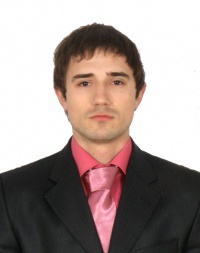 